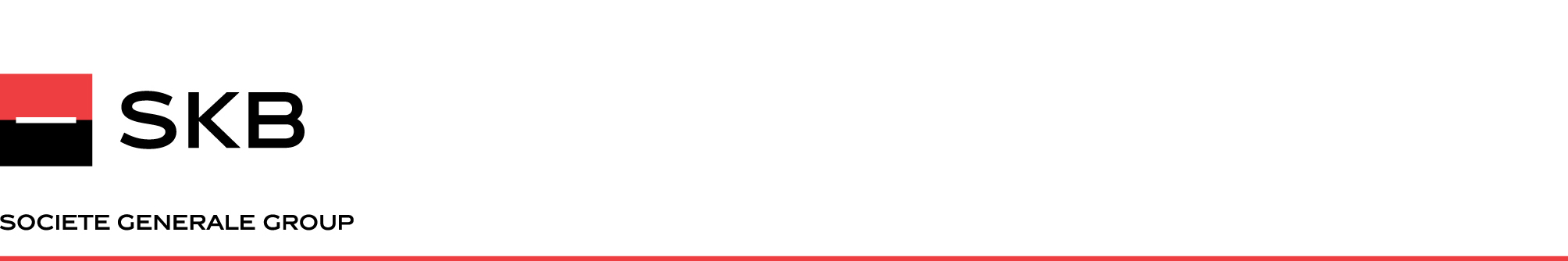 Na podlagi 13., 14., 15. in 16. člena Statuta SKB banke d.d. Ljubljana, Ajdovščina 4, je Upravni odbor SKB d.d. sklical 31. Skupščino delničarjev SKB banke d.d., Ljubljana,ki je bila 18. septembra 2017 ob 10:00 uri, v sejni sobi banke št. 611/ VI. nadstropje Ajdovščina 4, v Ljubljani. Na seji Skupščine so bili sprejeti naslednji sklepi:D N E V N I   R E D :1.0	SKLEP	Skupščina banke imenuje organe:predsednica:                    Cvetka Selšekverifikacijska komisija:    	Mateja Papež, predsednica				      	Klemen Klopčič, član                                             	Igor Šteblaj, član2.0      SKLEPSkupščina banke z dnem glasovanja imenuje novega člana  Upravnega odbora g. Andre Gardella.Mandat novoimenovanemu članu Upravnega odbora začne teči z dnem imenovanja na skupščini in traja do izteka mandata sedanjim članom Upravnega odbora.Skupščina razreši g. François Jean Louis Turcot-a. Njegov mandat  se zaključi z dnem, ko g . Andre Gardella pridobi dovoljenje Banke Slovenije za opravljanje funkcije izvršnega direktorja banke.Upravni odbor je sestavljen iz 8 (osmih) članov, po izteku mandata g. François Jean Louis Turcot-a, pa je sestavljen iz 7 (sedmih) članov.UDELEŽBAPrisotnih je bilo 97,79% vseh delničarskih glasov z glasovalno pravico. Sklepa sta bila sprejeta s 100% večino oddanih glasov. Ni bilo napovedanih izpodbojnih tožb.GRADIVA ZA SKUPŠČINOVsa gradiva so objavljena  tudi na spletni strani banke  www.skb.si.                                                            Cvetka Selšek                                                             Predsednica Upravnega odbora 